Mittwoch, 6. Juni 2012 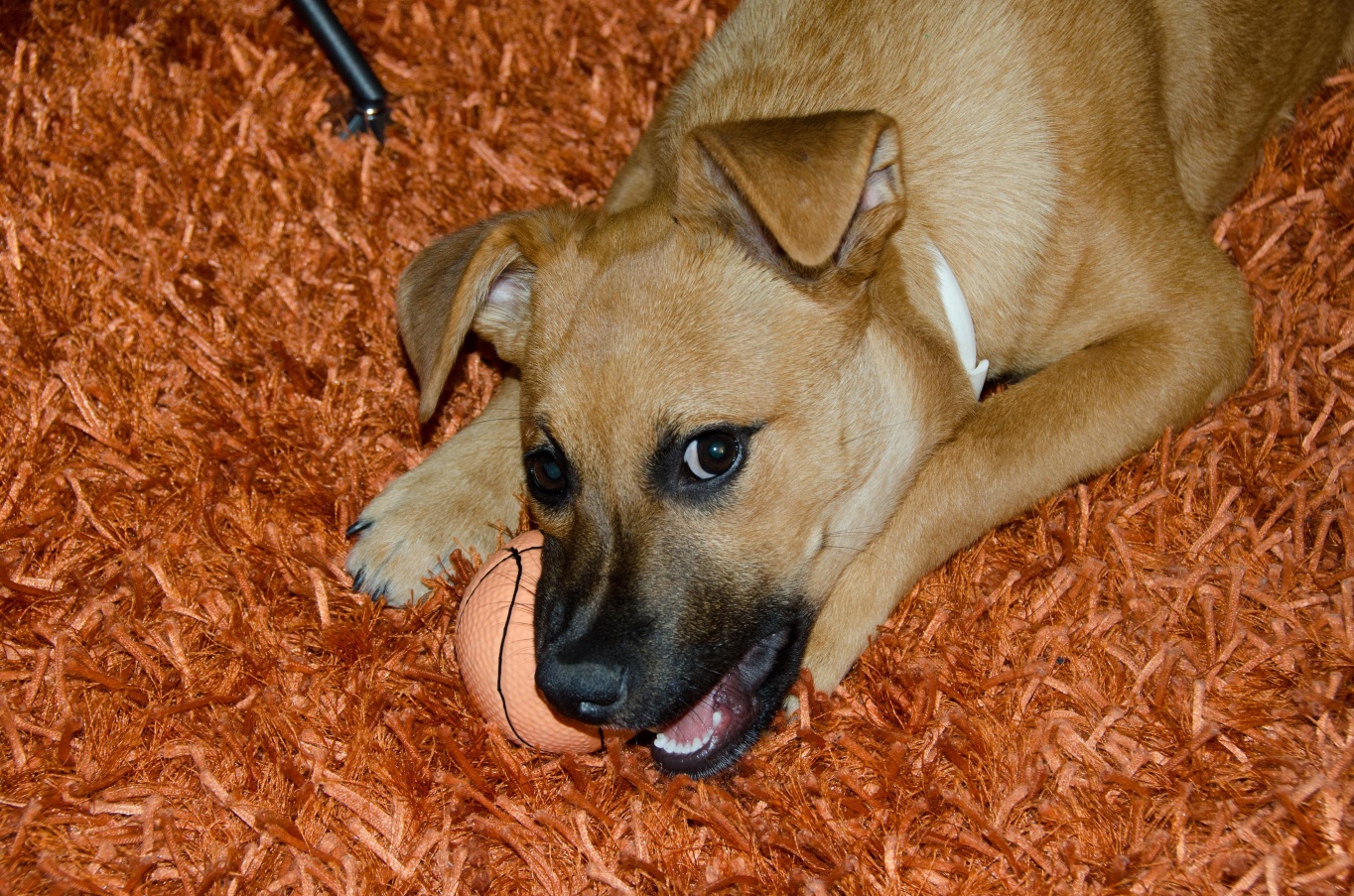 Grüezi Frau MuhmenthalerEs geht Perla sehr gut. Sie hat sich super eingewöhnt. Auch die Katzen kommenimmer mehr etwas näher an sie heran. Aber wenn Perla spielt und den Ball hin undher wirft, sind sie schnell wieder weg. Das braucht halt noch etwas Zeit, bissie sich auch dran gewöhnen. 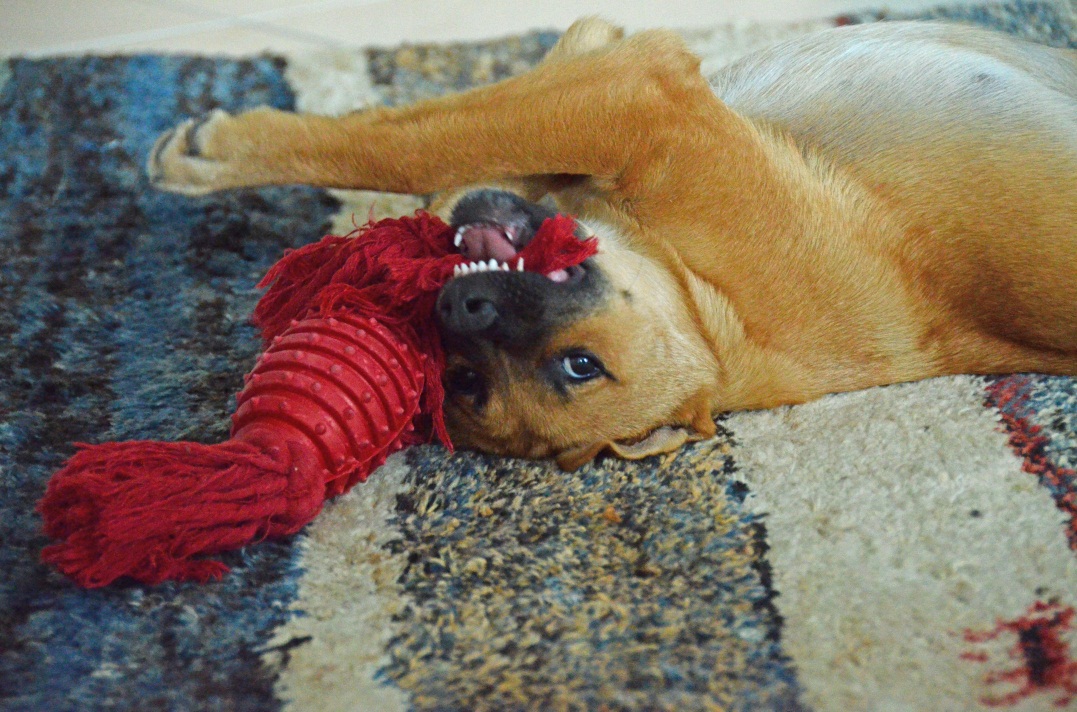 Wir waren schon in der Hundeschule und man sieht Perla die Freude an, wenn sienach der Stunde noch mit den anderen Hunden umher toben kann. Da geht wirklich die Post ab. Einmal in der Woche treffe ich mich mit  meiner Nachbarin und ihrer Labradorhündin für einen gemeinsamen Spaziergang. Super wie sich auch diese beiden gut verstehen. Mit den Hunden meines Sohnes ist Perla eine richtigeDraufgängerin. Aber plötzlich liegen alle drei beieinander und ruhenfür einen kurzen Moment. Ich habe so eine grosse Freude an Perla. Ich danke Ihnen nochmals und wünsche Ihnen eine schöne Zeit.Herzliche Grüsse Manuela Tamburrano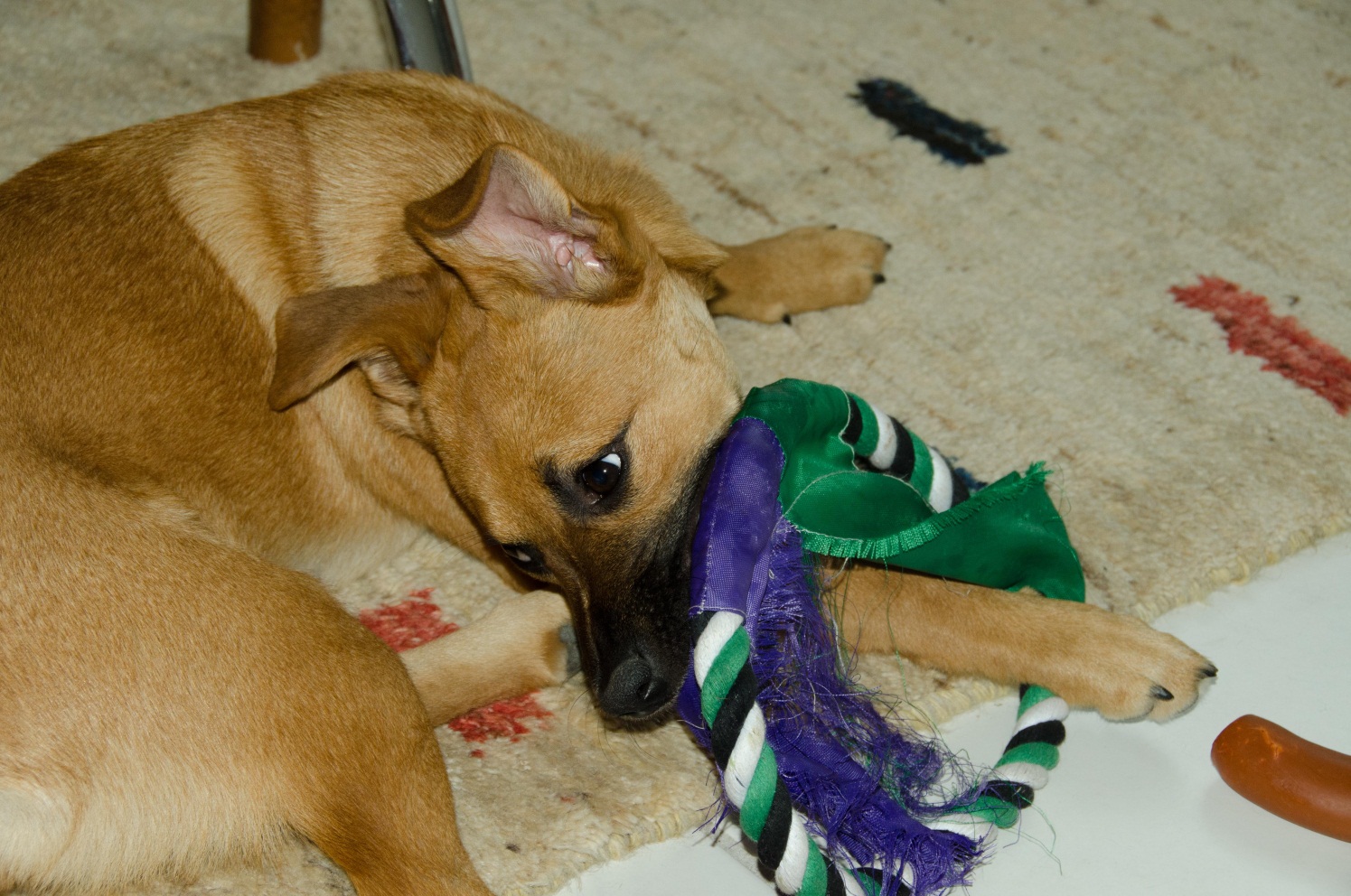 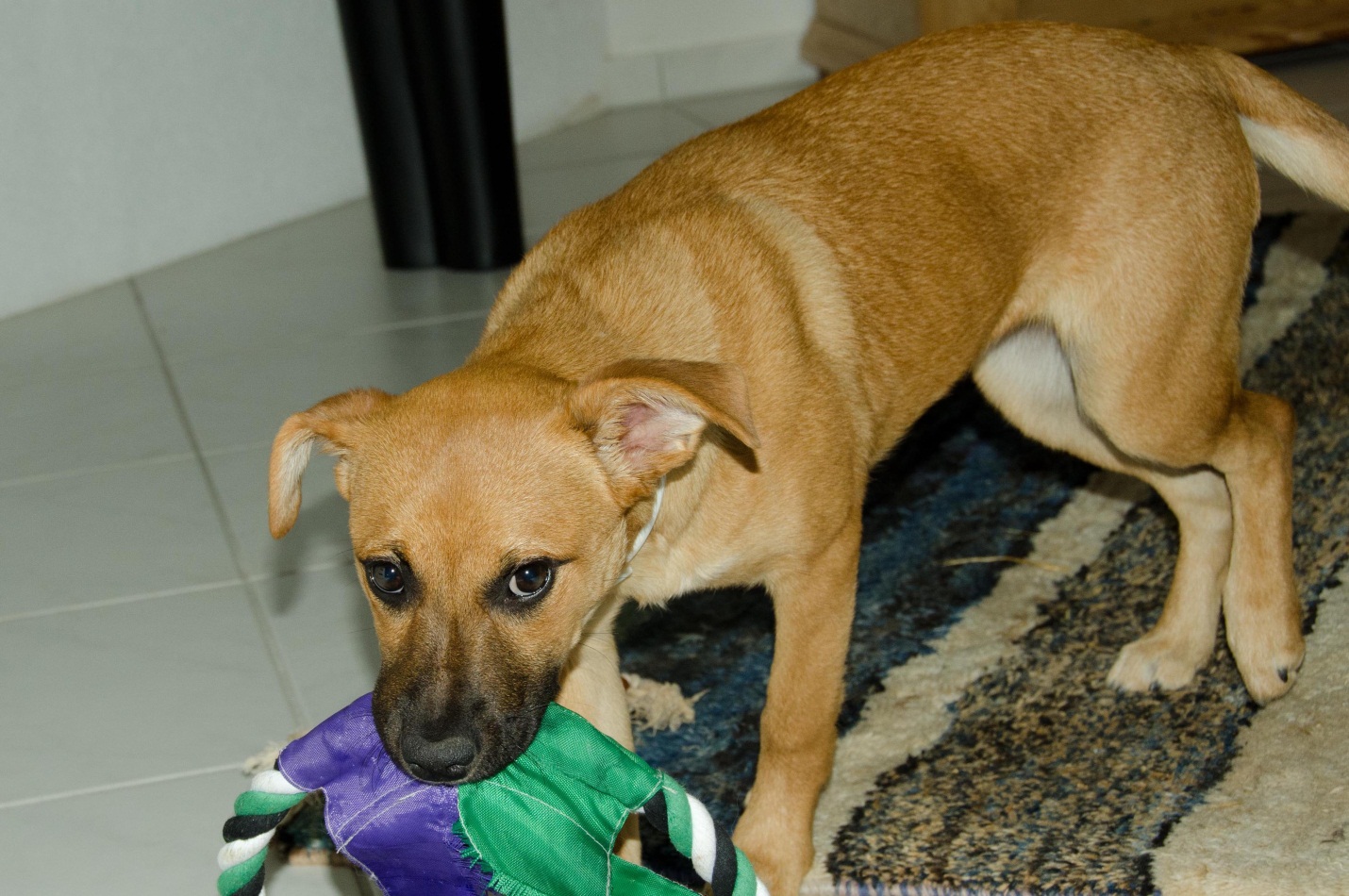 